МУНИЦИПАЛЬНОЕ БЮДЖЕТНОЕ ДОШКОЛЬНОЕ ОБРАЗОВАТЕЛЬНОЕ УЧРЕЖДЕНИЕ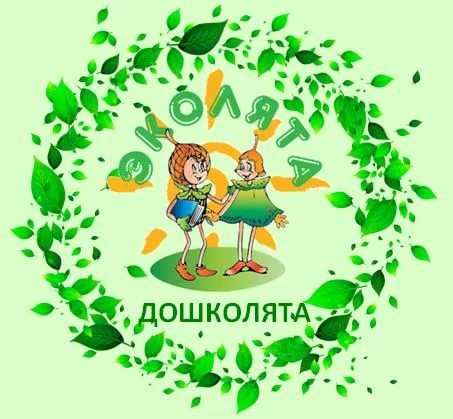 ДЕТСКИЙ САД КОМБИНИРОВАННОГО ВИДА № 4 «СКАЗКА»                         ГОРОДА СЕЛЬЦО БРЯНСКОЙ ОБЛАСТИ                                                        __Программа Работы семейного экологического клуба "ЭКОЛЯТА",Срок реализации программы  2018-2019 учебный годСоставила:Бобкова Ольга ВладимировнаВоспитатель подготовительной школе   группы  «Капитошка»Сельцо,2018Семейный экологический клуб : "ЭКОЛЯТА".Земля! Ты с каждым днѐм дороже… Целебным воздухом дышу. Простой сорву я подорожник И к свежей ране приложу.Твоим ручьям, кустам калины, Земля, я не скажу «Люблю!», А просто встану на колени, Из родника воды попью.Г.Кондаков.Паспорт  программы семейного экологического клуба "ЭКОЛЯТА".Целевой раздел.I. Пояснительная записка.1.1. Введение.Жизнь планеты Земля во многом зависит от состояния окружающей среды. С каждым годом все сильнее ощущаются существующие экологические проблемы. Важно уже сегодня научить детей ценить окружающий мир, поступать с ним разумно. Каждый должен понимать, что сохранение и умножение богатств, данных нам природой, возможно, если человеческое общество в своей практической деятельности будет исходить из общей задачи сохранения биосферы. Дошкольный возраст – благоприятный этап в формировании экологической культуры человека. В этот период закладываются основы личности, в том числе позитивное отношение к природе, окружающему миру. Ребенок начинает выделять себя из окружающей среды, развивается эмоционально- ценностное отношение к окружающему, формируются основы нравственно- экологических позиций личности, проявляющиеся во взаимодействиях ребенка с природой, осознании неразрывности с ней. Благодаря этому у детей возможно формирование экологических знаний, норм и правил. В связи с глобальным ухудшением состояния окружающей среды необходимо строить систему экологического воспитания и образования так, чтобы ребенок мог почувствовать, понять, принять идею неразрывной связи человека и природы, личную сопричастность к решению экологических проблем. Актуальность. В наше время проблемы экологического воспитания вышли на первый план, и им уделяют все больше внимания. Почему эти проблемы стали актуальными? Причина – в деятельности человека в природе, часто безграмотная, неправильная с экологической точки зрения, расточительная, ведущая к нарушению экологического равновесия. Но, только опираясь на семью, только совместными усилиями можно решить главную задачу – воспитание человека с большой буквы, человека экологически грамотного. Рабочая гипотеза предполагает, что организованная работа клуба по экологическому направлению, в соответствии с современными требованиями, способствует повышению уровня экологического воспитания.1.2.Цель и задачи Клуба.Цель: Создание системы экологического направления для детей и взрослых через организацию единого образовательного пространства ДОУ и семьи. Задачи: -Вовлекать членов клуба в природно-охранные акции в месячниках экологического образования. -Организовывать эколого-ориентированную деятельности семьи. -Способствовать организации эколого-познавательного семейного досуга в природе. -Приобщать родителей к участию в жизни ДОУ путем поиска и внедрения наиболее эффективных форм работы. -Расширять и восстанавливать воспитательный потенциала семьи. -Активизировать включение родителей в процесс социального воспитания детей.- Формировать детско-родительские отношения в духе воспитания интереса и экологически правильного поведения в природе.Символика клуба: Эмблема: 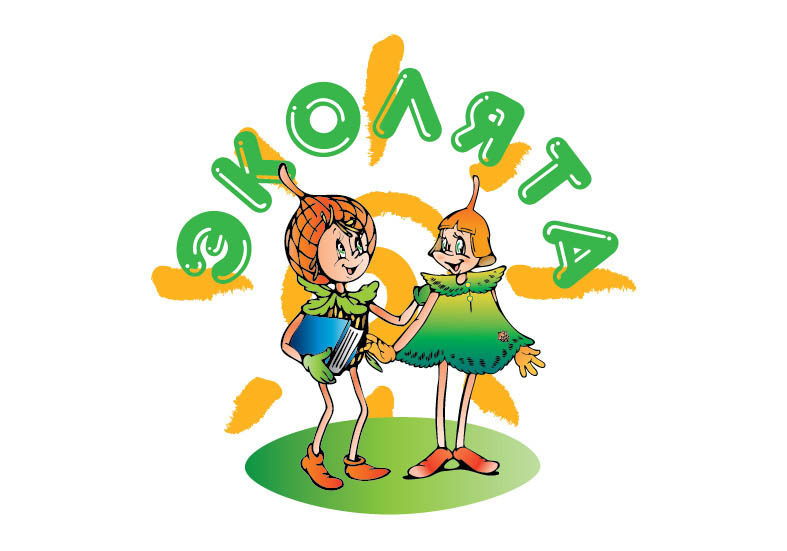 Девиз:  "Мы природу всю спасем ,ведь Земля наш общий дом!"Речевка:  Раз, два ,три ,четыре  будем жить с природой в мире!	Пять, шесть, семь, восемь о ней заботится мы просим1.3. Нормативно-правовая база:-Федеральный закон от 29.12.2012 г. № 274-ФЗ «Об образовании в Российской Федерации»; -Приказ Министерства образования и науки Российской Федерации от 17 октября 2013г. №1155 «Об утверждении федерального государственного образовательного стандарта дошкольного образования» -Устав  МБДОУ детского  сада  КВ №4 «Сказка г. Сельцо;- Приказ о создании Клуба; -Положение о Клубе 1.4.Принципы и подходыОсновные принципы дошкольного образования, сформулированные на основе требований ФГОС: -полноценное проживание ребѐнком всех этапов детства, обогащение (амплификация) детского развития;- построение образовательной деятельности на основе индивидуальных особенностей каждого ребенка, при котором сам ребенок становится активным в выборе содержания своего образования, становится субъектом образования (далее – индивидуализация дошкольного образования); -содействие и сотрудничество детей и взрослых, признание ребенка полноценным участником (субъектом) образовательных отношений;- поддержка инициативы детей в различных видах деятельности; -сотрудничество Организации с семьѐй;- приобщение детей к социокультурным нормам, традициям семьи, общества и государства; -формирование познавательных интересов и познавательных действий ребенка в различных видах деятельности;- учѐт этнокультурной ситуации развития детей.1.5. Возрастные особенности детей 6-7лет. Социально-Коммуникативное развитие. Дети проявляют высокую познавательную активность. Ребенок нуждается в содержательных контактах со сверстниками. Дети самостоятельно объединяются в небольшие группы на основе взаимных симпатий. В этом возрасте дети имеют дифференцированное представление о своей гендерной принадлежности по существенным признакам (женские и мужские качества, особенности проявления чувств). В игровой деятельности дети шестого года жизни уже могут распределять роли до начала игры и строят свое поведение, придерживаясь роли. Игровое взаимодействие сопровождается речью, соответствующей и по содержанию, и интонационно взятой роли. При распределении ролей могут возникать конфликты, связанные с субординацией ролевого поведения. Наблюдается организация игрового пространства, в котором выделяются смысловой «центр» и «периферия». В игре дети часто пытаются контролировать друг друга -указывают, как должен вести себя тот или иной персонаж. Ребенок пытается сравнивать ярко выраженные эмоциональные состояния, видеть проявления эмоционального состояния в выражениях, жестах, интонации голоса. Проявляет интерес к поступкам сверстников. В трудовой деятельности, освоенные ранее виды детского труда, выполняются качественно, быстро, осознанно. С пяти лет ребенок уже четко знает свою половую принадлежность и даже в играх не хочет ее менять. В этом возрасте в воспитание мальчика очень важное место отводиться отцу, а у девочек - маме. У малыша закладывается представления о роли противоположного пола в жизни. Дочь постигает роль мужчины через поведение отца, а мальчики - роль женщины, через общение с мамой. В этом возрасте уже следует рассказать в доступной для малыша форме о том, как он родился. Ребенок дорос до понимания такой тайны. Правильнее будет, если вы раскроите ему ее дома, иначе это сделают дети во дворе. После пяти лет отношения со сверстниками переходят в дружеские. Появляются первые друзья, обычно такого же пола. Происходит некоторое отдаление от родителей. Ребенок уже безболезненно перенести недолгую разлуку с близкими. Познавательно-речевое развитие Общение детей выражается в свободном диалоге со сверстниками и взрослыми. Продолжает совершенствоваться речь, в том числе грамматический строй речи. Развивается связная речь: дети могут пересказывать, рассказывать по картинке, передавая не только главное, но и детали. В познавательной деятельности продолжает совершенствоваться восприятие цвета, формы и величины, строения предметов; представления детей систематизируются. В старшем дошкольном возрасте продолжает развиваться образное мышление. Продолжают совершенствоваться обобщения, что является основой словесно- логического мышления. 5-6 лет - это возраст творческого воображения. Дети самостоятельно могут сочинить оригинальные правдоподобные истории. Наблюдается переход от непроизвольного к произвольному вниманию. Конструктивная деятельность может осуществляться на основе схемы, по замыслу и по условиям. Дети могут конструировать из бумаги, складывая ее в несколько раз (2,4,6 сгибов); из природного материала. Художественно-эстетическое развитие. Старший возраст – это возраст активного рисования. Рисунки могут быть самыми разнообразными по содержанию: это жизненные впечатления детей, иллюстрации к фильмам и книгам, воображаемые ситуации. Обычно рисунки представляют собой схематичные изображения различных объектов, но могут отличаться оригинальностью композиционного решения. Изображение человека становится более детализированным и пропорциональным. По рисунку можно судить о половой принадлежности и эмоциональном состоянии изображенного человека. Рисунки отдельных детей отличаются оригинальностью, креативностью. В лепке детям не представляется трудности создать более сложное по форме изображение. Дети успешно справляются с вырезыванием предметов прямоугольной и круглой формы разных пропорций. Старших дошкольников отличает яркая эмоциональная реакция на музыку. Дошкольники могут петь без напряжения, плавно, отчетливо произнося слова; свободно выполняют танцевальные движения Физическое развитие. Продолжается процесс окостенения скелета ребенка. Дошкольник более совершенно овладевает различными видами движений. Тело приобретает заметную устойчивость. Дети к 6 годам уже могут совершать пешие прогулки, но на небольшие расстояния. Шестилетние дети значительно точнее выбирают движения, которые им надо выполнить. В период с 5 до 6 лет ребенок постепенно начинает адекватно оценивать результаты своего участия в играх соревновательного характера. Удовлетворение полученным результатом к 6 годам начинает доставлять ребенку радость, способствует эмоциональному благополучию и поддерживает положительное отношение к себе («я хороший, ловкий» и т.д.). К 6 годам совершенствуется развитие мелкой моторики пальцев рук. В старшем возрасте продолжают совершенствоваться культурно- гигиенические навыки: умеет одеться в соответствии с условиями погоды, выполняет основные правила личной гигиены, соблюдает правила приема пищи, проявляет навыки самостоятельности. Полезные привычки способствуют усвоению основ здорового образа жизни.1.6. Ожидаемые результаты: - посильное участие родителей в экологическом образовании детей; - непосредственное участие родителей и детей в организации различных экологических мероприятий; - повышение уровня знаний у родителей и детей об экологии родного края, охране природы. 1.7. Права и обязанности сторон: -Деятельность Клуба осуществляется на добровольной основе. -ДОУ предоставляет помещение для заседаний Клуба. -Участники Клуба имеют право давать рекомендации, выступать с предложениями. II Содержательный раздел.2.1. Организация работы Клуба. Работа Клуба организуется с учетом возраста детей. Работа Клуба имеет два направления:-педагог – дети – родители; -педагог – родители. Технология заседаний Клуб ориентирована на совместную деятельность участников образовательного процесса в различных сочетаниях:-воспитатель-дети-родители (не реже одного раза в квартал). Решения Клуба для сотрудников и родителей носят рекомендательный характер. Руководитель Клуба составляет план работы родительского клуба; организует деятельность клуба; оформляет материалы заседаний (срок хранения три года); информирует членов клуба о предстоящих мероприятиях. 2.2. Предварительная работа: Проведение родительского собрания в начале учебного года, с целью выявления запросов родителей по организации работы Клуба. Собрание проводится в нетрадиционной форме, в виде экологической гостиной, где, в непринуждѐнной обстановке, создаются три подгруппы для комфортной организации дальнейшей работы Клуба. Составление планов деятельности клубов по определившимся направлениям.2.3.План образовательных заседаний по направлению: педагог – дети – родители. Заседания по данному направлению проводится 1 раз в квартал. При необходимости и решении всех участников клуба, заседания могут быть организованы дополнительно.2.4.План работы КлубаТематическое планирование работы по направлению педагог – дети – родители; педагог- родители.III Организационный раздел.3.1. Список использованной литературы. 1. Бондаренко Т.М. Экологические занятия с детьми 5-6 лет./Практическое пособие для воспитателей и методистов, Воронеж, 2009 2. Веракса Н. Е., Галимов О. Р. Познавательно-исследовательская деятельность дошкольников (4-7 лет).3. Волчкова В. Н. Конспекты занятий в старшей группе детского сада. Познавательное развитие. 4. Виноградова Н.Ф., Дошкольникам о родной стране: методическое пособие для педагогов, работающих с детьми ст. дошк. возраста/ Н.Ф.Виноградова. – М.:Просвещение, 2009. 5. Павлова Л. Ю. Сборник дидактических игр по ознакомлению с окружающим миром (3-7 лет). 6. Примерное комплексно-тематическое планирование к программе «От рождения до школы»: Старшая группа (5-6 лет)/ Ред.-сост. А. А. Бывшева. 3.2. Наглядно-дидактические пособияСерия «Мир в картинках»: «Высоко в горах»; «Космос»; «Деревья и листья»; «Домашние животные»; «Домашние птицы»; «Животные — домашние питомцы»; «Животные жарких стран»; «Животные средней полосы»; «Морские обитатели»; «Насекомые». Серия «Рассказы по картинкам»: «В деревне»; «Весна»; «Времена года»; «Зима»; «Лето»; «Осень»; «Родная природа».  Плакаты: «Домашние животные»; «Домашние питомцы»; «Домашние птицы»; «Животные Африки»; «Животные средней полосы».3.3. Перечень имеющегося и разрабатываемого учебного, научно- методического, дидактического и материально-технического оснащения программы, средств обучения. Учебный материал: презентации в формате Power Point, иллюстрации загадки, пословицы, поговорки, народная мудрость. дидактические игры различные виды игры; Научно-методический материал: педагогические наблюдения, психолого-педагогическая диагностика. Перспективный план. Работа со справочной литературой. Использование интернет - ресурсов. Материально-технические средства: проектор, компьютер (ноутбук), видеозаписи мультфильмов.Наименование программы	"ЭКОЛЯТА"Уровень / направленность Программа семейного клуба социально-экологической направленности. (Далее Программа).Возраст воспитанниковДля детей дошкольного возраста (6-7 лет)Автор программыБобкова Ольга ВладимировнаУчастники клубаРодители (законные представители) воспитанников, дети, педагоги и другие лица, заинтересованные в совершенствовании экологического воспитанияОсновное содержание работы программыОсновным содержанием работы являются мероприятия, направленные на вовлечение семей старшей группы в образовательный процесс, формирование партнерских отношений семьи и ДОУ, как равноправных участников. Учет социальной актуальности целевой установки программы и региональных особенностей, делает программу инновационной для данного дошкольного учреждения.Текущий статусДействующаяСрок реализации2018-2019 учебный годРеквизиты утвержденияПротокол Педагогического совета №1ТемыСодержаниеЦелиМесяцПланета Земля – наш дом родной.ОктябрьПервое Заседание семейного клуба в полном составе.  Экологическое развлечение на природе  «Лучше мусорить сейчас отвыкайте дети»Формирование эстетического отношения к миру, побуждение к мысли о взаимоотношении людей и природы, привлечение внимания детей и их родителей к проблеме охраны окружающей среды. ОктябрьПернатые друзья - наши помощникиЭкологическая акция «Поможем пернатым»Создание условий для семейного участия в экологической акции помощи пернатым.ДекабрьРазнообразие природы планеты Земля.ЯнварьОформление зимнего участка снежными постройками. (Предпоследнее воскресенье января — Всемирный День снега). Привлечение родителей к созданию поделок из снега на участке группы.ЯнварьЖивотный мирЯнварь Второе заседание семейного клуба .Экологическая акция "Кошкин дом"Представление экологических презентаций  .Оформление Кошкиной гостинной"ЯнварьПрирода родного краяМартЭкологическая акция «БЕРЕГИНЯ». 22 марта — Всемирный день водыПривлечение детей и родителей к социальной экологической деятельности. (Раздача памяток о важности сохранения водных ресурсов).Красная книга-сигнал опасности.Экологическая акция «Берегите первоцветы»Пропаганда экологических знанийАпрельПрирода и человек.Экологическая акция "Детский сад- Цветущий сад"Привлечение детей и родителей к социальной экологической деятельности.МайИтоговое Заседание семейного клуба в полном составе "Геокешинг .Мы идем в поход" Формирование экологической культуры через познавательную игру. Июнь